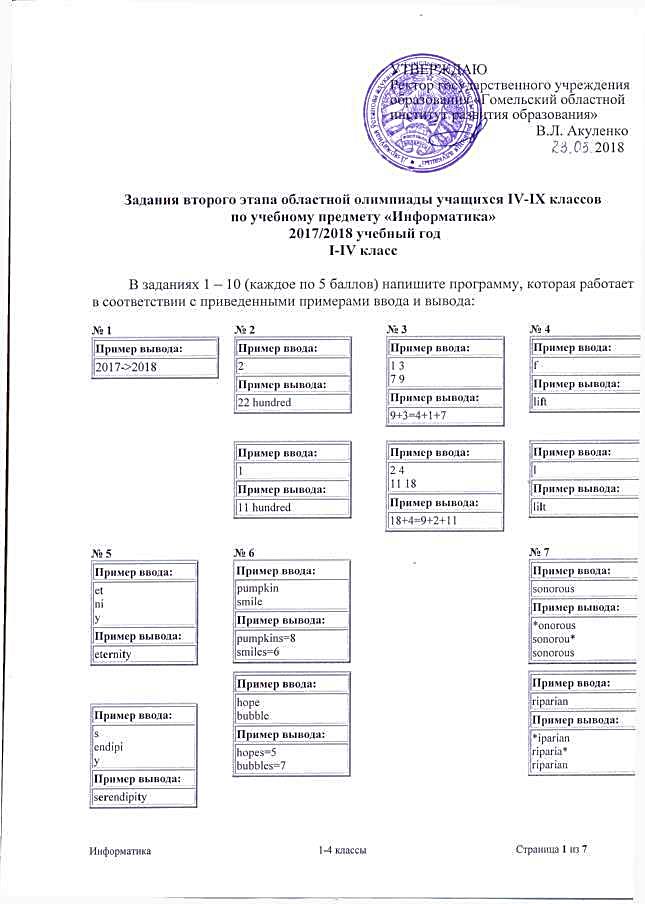 Задания второго этапа областной олимпиады учащихся IV-IX классовпо учебному предмету «Английский язык»2017/2018 учебный годV классМаксимальное количество: 40 баллов Part А. Read a magazine article about rice and do the following tasks (11 points):I. Match the paragraphs (1-3) to the headings (A-D). One heading is extra (3 points): Rice in danger (в опасности). Rice – an important food. Why I like rice.Why is rice so popular? _______________________________________Rice is life for millions of people around the world. It is the most important food for 50% of the world’s population (население). Almost every country has rice in their diet. Europeans don’t eat much rice, perhaps three kilograms per year. But in Myanmar, for example, each person eats half a kilogram of rice every day. Rice and fish is a popular combination in many Asian countries; rice and vegetables are important dishes in the Middle East and Southern Europe; and rice and beans is very popular in Latin America (in Colombia it is the national food)._______________________________________Every year the world produces (производит) more than 500 million tons of rice. Rice is a popular food because it grows almost everywhere. You can grow rice on wet land and dry land, in tropical rainforests (тропических лесах) and in deserts. Scientists (ученые) think that there are more than 140,000 different types of rice in the world. Rice also has lots of users. You can make paper, wine, bread, beer, sweets, cosmetics and even toothpaste with rice._______________________________________Rice is in danger in many parts of the world, because of wars, environmental problems (проблемы окружающей среды) and pollution (загрязнение). Many of the poorest people in the world need rice to survive (чтобы выжить). For these reasons, the United Nations made 2004 the International Year of Rice and started many projects. These programmes continue today.II. Complete the sentences below with the words from the text (4 points):People from Europe are _____________ .Draniki is the _____________ Belarusian dish. The _____________ of our country is more than 9 million people. A ____________ is a big area of land where it’s always very dry and there is a lot of sand. III. In what paragraph (1-3) can you find the following? Write the number of the paragraph. (4 points)some geographical names - _____ what products you can make with rice - _____  the number of types of rice in the world - _____the name of a famous international organization - _____ Part В. Lexical-Grammar Test (29 points).I. Choose the correct item (9 points):1. …. the food at the party delicious?2. I couldn’t do my homework because I ….. a headache.3. Tom …. to school on Sundays. 4. Listen! Somebody …. carols in the room.5. ….. your mum ….. eggs last Easter?6. There are …. eggs in the fridge, I can’t make an omelette. 7. Can I have ….. orange juice, please?8. - Would you like an apple?     - …….9. They …. eat …. sugar! It’s bad for their teeth!II. Complete the gaps in the joke with a, an, the or - (no article) (10 points):It was …. fine summer day is Sherwood Forest in …. England. Early in …. morning …. poor man went into …. forest to try and find some wood for his fire. Suddenly …. man rode up and dropped …. bag of money into …. poor man’s hands. “Who are you?” asked the poor man. “I’m Robin Hood! I take money from rich people and five it to poor people”. “Hurrah! Hurrah! Now I’m rich!” Robin Hood thought for …. minute. Then he took out his sword. He pointed it at the man and said, “Rich, are you? Well, then give me …. money!”III. Read the text and choose the most suitable (самый подходящий) variant (10 points):	How would you like to visit a rainforest, swim 1) …. the ocean and still be home in time for dinner? Well, if you live in Omaha, USA, you can! The Henry Doorly Zoo is like no other zoo. There are 2) …. of wild and endangered (под угрозой исчезновения) animals.	Here you can cross rope bridges, walk through caves and 3) …. wonderful waterfalls. Leopards and pythons move through the bushes, monkeys jump from tree 4) …. tree and birds 5) …. above your head. 	Next 6) …. the Lied Jungle is the Kingdom of the Seas Aquarium. Here you can see penguins sliding off ice cliffs into the cold water below. Go for a walk along 25-metre glass tunnel with different 7) …. swimming around you.	The zoo is open 8) …. day of the year except some holidays. For example you can’t visit it 9) …. Christmas or 10) …. New Year’s Day.	a) Doesb) Was c) Didd) Doa) haveb) hadc) amd) wasa) didn’t gob) don’t goc) doesn’t god) doesn’t goesa) singsb) is singingc) are singingd) sanga) Does …. paintb) Did …. paintedc) Did …. paintd) Will ….. painta) someb) manyc) anyd) noa) nob) manyc) somed) anya) No, I don’t.b) No, I wouldn’t.c) No, thank you.d) Yes, I do.a) should … a lot ofb) shouldn’t … muchc) don’t should … muchd) not should …. many1. a) atb) intoc) ind) on2. a) muchb) lots c) mored) many3. a) enjoyb) lookc) swimd) jump4. a) atb) inc) tod) by5. a) moveb) crossc) passd) fly 6. a) inb) to c) byd) with7. a) fishb) fishesc) a fishd) the fish8. a) eachb) mostc) alld) most of9. a) inb) toc) ond) at10. a) inb) toc) ond) at